PAUTA EVALUACIÓN ARTES VISUALESPAUTA EVALUACIÓN ARTES VISUALESPAUTA EVALUACIÓN ARTES VISUALESPAUTA EVALUACIÓN ARTES VISUALESPAUTA EVALUACIÓN ARTES VISUALESPAUTA EVALUACIÓN ARTES VISUALESPAUTA EVALUACIÓN ARTES VISUALESPAUTA EVALUACIÓN ARTES VISUALESPAUTA EVALUACIÓN ARTES VISUALESPAUTA EVALUACIÓN ARTES VISUALES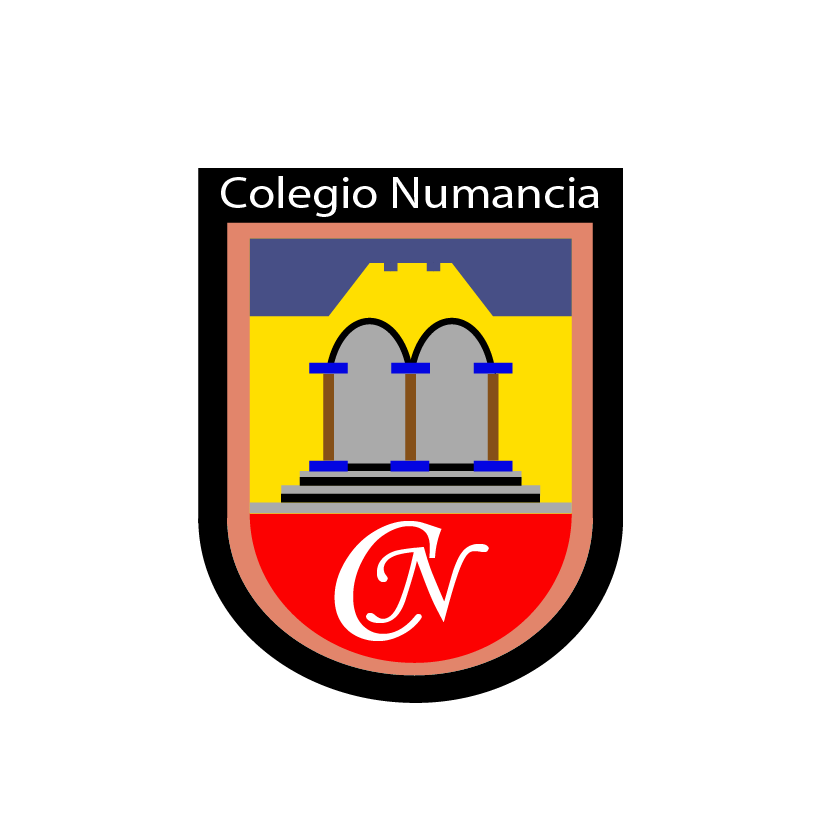 M.Jesús Hernández           – Constanza InostrozaNombre: Nombre: Nombre: Fecha Curso: 6° A y BPuntaje total:21 PuntosPuntaje total:21 PuntosPuntaje obtenido:NOTAObjetivo: Reconocer características y aspectos de la interculturalidad en Chile Conocer técnicas de collage y su origen Crear una obra con aspectos culturales, utilizando la técnica de collageObjetivo: Reconocer características y aspectos de la interculturalidad en Chile Conocer técnicas de collage y su origen Crear una obra con aspectos culturales, utilizando la técnica de collageObjetivo: Reconocer características y aspectos de la interculturalidad en Chile Conocer técnicas de collage y su origen Crear una obra con aspectos culturales, utilizando la técnica de collageObjetivo: Reconocer características y aspectos de la interculturalidad en Chile Conocer técnicas de collage y su origen Crear una obra con aspectos culturales, utilizando la técnica de collageObjetivo: Reconocer características y aspectos de la interculturalidad en Chile Conocer técnicas de collage y su origen Crear una obra con aspectos culturales, utilizando la técnica de collageObjetivo: Reconocer características y aspectos de la interculturalidad en Chile Conocer técnicas de collage y su origen Crear una obra con aspectos culturales, utilizando la técnica de collageObjetivo: Reconocer características y aspectos de la interculturalidad en Chile Conocer técnicas de collage y su origen Crear una obra con aspectos culturales, utilizando la técnica de collageObjetivo: Reconocer características y aspectos de la interculturalidad en Chile Conocer técnicas de collage y su origen Crear una obra con aspectos culturales, utilizando la técnica de collageObjetivo: Reconocer características y aspectos de la interculturalidad en Chile Conocer técnicas de collage y su origen Crear una obra con aspectos culturales, utilizando la técnica de collageObjetivo: Reconocer características y aspectos de la interculturalidad en Chile Conocer técnicas de collage y su origen Crear una obra con aspectos culturales, utilizando la técnica de collageINDICADORES DE EVALUACIÓNINDICADORES DE EVALUACIÓNINDICADORES DE EVALUACIÓN3 puntos3 puntos3 puntos2 puntos2 puntos2 puntos1 punto1 punto0 puntos Realiza su trabajo en el tiempo destinado para su confección Realiza su trabajo en el tiempo destinado para su confección Realiza su trabajo en el tiempo destinado para su confección Entrega el trabajo el miércoles 31 DE MARZO  Entrega el trabajo el miércoles 31 DE MARZO  Entrega el trabajo el miércoles 31 DE MARZO  Entrega el trabajo el jueves 1 de abril (con justificación del apoderado)Entrega el trabajo el jueves 1 de abril (con justificación del apoderado)Entrega el trabajo el jueves 1 de abril (con justificación del apoderado)Entrega el trabajo el viernes 2 de abril (con justificación del apoderado) Entrega el trabajo el viernes 2 de abril (con justificación del apoderado) No entrega el trabajoEnvía su  reporte de su avanceEnvía su  reporte de su avanceEnvía su  reporte de su avanceEnvía avance estado de avance de su trabajo el día miércoles 24 de marzoEnvía avance estado de avance de su trabajo el día miércoles 24 de marzoEnvía avance estado de avance de su trabajo el día miércoles 24 de marzoEnvía avance estado de avance de su trabajo el día jueves 25 de marzo (con justificación) Envía avance estado de avance de su trabajo el día jueves 25 de marzo (con justificación) Envía avance estado de avance de su trabajo el día jueves 25 de marzo (con justificación) Envía avance estado de avance de su trabajo el día viernes 26 de marzo (con justificación)Envía avance estado de avance de su trabajo el día viernes 26 de marzo (con justificación)No envía estado de avance de su trabajoSe evidencia claramente la idea de “interculturalidad” en su obra Se evidencia claramente la idea de “interculturalidad” en su obra Se evidencia claramente la idea de “interculturalidad” en su obra Presenta los 3 elementos mencionados:ImágenesColorespersonajes de la cultura que representaPresenta los 3 elementos mencionados:ImágenesColorespersonajes de la cultura que representaPresenta los 3 elementos mencionados:ImágenesColorespersonajes de la cultura que representaPresenta sólo 2 de los elementos mencionados:ImágenesColorespersonajes de la cultura que representaPresenta sólo 2 de los elementos mencionados:ImágenesColorespersonajes de la cultura que representaPresenta sólo 2 de los elementos mencionados:ImágenesColorespersonajes de la cultura que representaPresenta sólo 1 de los elementos mencionados:ImágenesColorespersonajes de la cultura que representa Presenta sólo 1 de los elementos mencionados:ImágenesColorespersonajes de la cultura que representa Presenta trabajo con elementos que no corresponden al tema solicitado.Presenta un trabajo limpio Presenta un trabajo limpio Presenta un trabajo limpio Presenta una trabajo sin manchas Presenta una trabajo sin manchas Presenta una trabajo sin manchas Presenta un trabajo con una mancha Presenta un trabajo con una mancha Presenta un trabajo con una mancha Presenta una trabajo con dos  manchas Presenta una trabajo con dos  manchas Presenta una trabajo con tres o más manchas Presenta un trabajo bien terminado  Presenta un trabajo bien terminado  Presenta un trabajo bien terminado  Los materiales se encuentran bien pegados  y unidos entre sí Los materiales se encuentran bien pegados  y unidos entre sí Los materiales se encuentran bien pegados  y unidos entre sí Presenta solo 1 papel o elemento mal presentado, doblado o mal pegadoPresenta solo 1 papel o elemento mal presentado, doblado o mal pegadoPresenta solo 1 papel o elemento mal presentado, doblado o mal pegadoPresenta solo 2 papel o elemento mal presentado, doblado o mal pegadoPresenta solo 2 papel o elemento mal presentado, doblado o mal pegadoPresenta 3 o más papel o elemento mal presentado, doblado o mal pegadoPresenta un trabajo con diversidad de materiales Presenta un trabajo con diversidad de materiales Presenta un trabajo con diversidad de materiales Utiliza al menos 3 materiales diferentesUtiliza al menos 3 materiales diferentesUtiliza al menos 3 materiales diferentesUtiliza dos tipos de materiales diferentes Utiliza dos tipos de materiales diferentes Utiliza dos tipos de materiales diferentes Utiliza sólo un material Utiliza sólo un material El trabajo no cumple con los materiales solicitados Realiza un trabajo originalRealiza un trabajo originalRealiza un trabajo originalEl trabajo es totalmente diferente a los ejemplos presentados por la profesora El trabajo es totalmente diferente a los ejemplos presentados por la profesora El trabajo es totalmente diferente a los ejemplos presentados por la profesora El trabajo presenta un elemento idéntico a algún ejemplo presentado por la profesora El trabajo presenta un elemento idéntico a algún ejemplo presentado por la profesora El trabajo presenta un elemento idéntico a algún ejemplo presentado por la profesora El trabajo presenta dos elementos idénticos a algún ejemplo presentado por la profesoraEl trabajo presenta dos elementos idénticos a algún ejemplo presentado por la profesoraEl trabajo presenta dos  o más elementos idénticos a algún ejemplo presentado por la profesora